12701 MIDDLEBELT RD. LIVONIA, MI 48150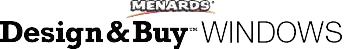 Design #:330859458793(734) 261-1470 (734) 793-3606Estimated Price:$35,374.96How to purchase at the store:1. Take this packet to any Menards store.2. Have a Menards Team Member enter the Design ID into the Window Designer Program.3. Have a Menards Team Member print purchasing documents. 4. Take the Special Order Contract to the register and pay.How to recall and purchase a saved design at home:1. Go to Menards.com 2. Login to your account.3. Go to the Window Designer from the Project Center and select Search Saved Designs.4. Enter the Design ID or select from your open projects to load into the Window Designer.5. Add your design to the cart and purchase.100-1	8Rough Opening: Actual Size:51.5 x 95.550.75 x 94.75Clad W-2500, Direct Set,Half Round Above Springline,,50.75 x 94.75ProductTileBackendName =$2,543.94$20,351.52Room:	None AssignedUnit is viewed from the outside looking in.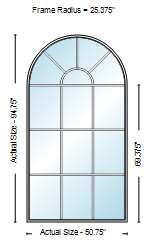 Assembly = Full Unit,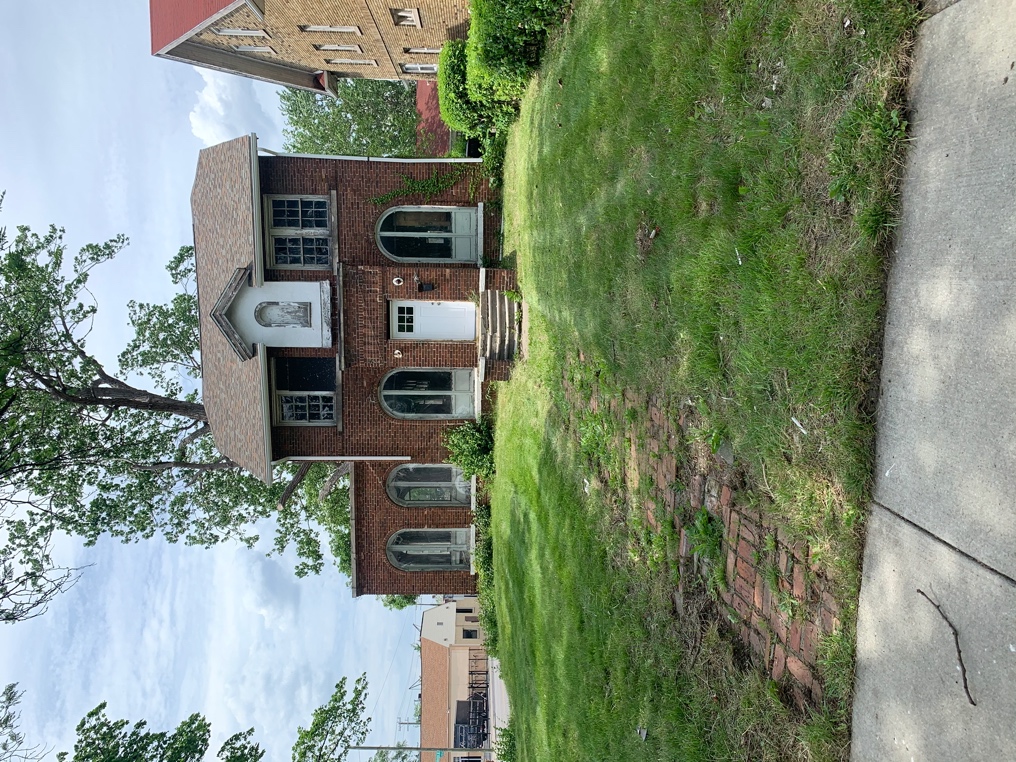 Exterior Trim Type = Nail Fin (Standard), Exterior Trim Options = No,Country Where Unit Will Be Installed = USA (Certified) Measurement Type = Rough Opening Size,Rough Opening Width = 51 1/2", Rough Opening Height = Custom Size, Custom Rough Opening Height = 95.5, Rough Opening Leg Height = 70.125 Interior Material Type = Auralast Pine, Interior Finish Type = Natural,Interior Finish = Unfinished, Exterior Finish = Brilliant White Extension Jamb = 4 9/16",Thickness of extension jamb material = (Standard) 9/16 ” Thick Jamb Extension Performance Grade Rating = PG 35,Radius Interior Casing Only = No Casing Glass Energy Efficiency = Energy Star, Installation Zip Code = 48308,Energy Star Zone = Energy Star - Northern,Energy Star Low-E Options = SunResist with HeatSave, Glass Type = Standard,Neat Glass = No,Glass Thickness = Standard Default Thickness, Protective Film = No Protective Film,Glass Spacer Color = Black Spacer, Air Space Options = ArgonGrille Type = 5/8" Flat GBG, Grille Finish = Brilliant White, Grille Pattern = Open Hub, Number of Squares Wide = 3, Number of Radial Bars = 1, Number of Squares High = 3, Number of Spoke Bars = 3U-Factor = 0.22,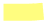 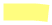 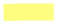 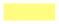 Solar Heat Gain Coefficient = 0.21, Visible Light Transmittance = 0.48, Condensation Resistance = 44, CPD# = JEL-N-889-03767-00001,Energy Star Qualified = Northern, North-Central, South-Central, Southern Is this a Reorder? = NoManufacturer = JELD-WEN, Rantoul(IL), Catalog Version Date = 09/17/2021, Catalog Version = 21.2.53.05/8" Flat Grilles Between Glass (GBG), Sunburst with Open Hub, 3W3H1R3S200-1	2Rough Opening: Actual Size:42.125 x 4841.375 x 47.25Clad W-2500, Direct Set,Half Round Above Springline,,41.375 x 47.25ProductTileBackendName =$1,724.52$3,449.04Room:	None AssignedUnit is viewed from the outside looking in.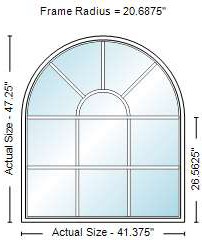 Assembly = Full Unit,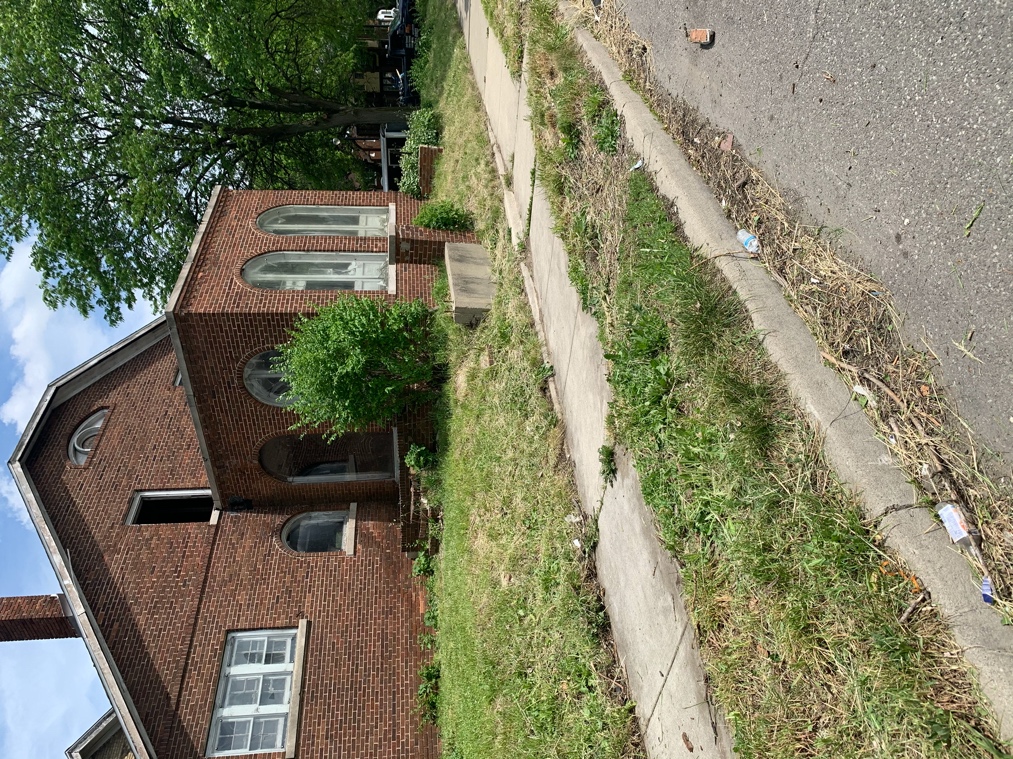 Exterior Trim Type = Nail Fin (Standard), Exterior Trim Options = No,Country Where Unit Will Be Installed = USA (Certified) Measurement Type = Rough Opening Size,Rough Opening Width = 42 1/8", Rough Opening Height = Custom Size, Custom Rough Opening Height = 48, Rough Opening Leg Height = 27.3125 Interior Material Type = Auralast Pine, Interior Finish Type = Natural,Interior Finish = Unfinished, Exterior Finish = Brilliant White Extension Jamb = 4 9/16",Thickness of extension jamb material = (Standard) 9/16 ” Thick Jamb Extension Performance Grade Rating = PG 35,Radius Interior Casing Only = No Casing Glass Energy Efficiency = Energy Star, Installation Zip Code = 48308,Energy Star Zone = Energy Star - Northern,Energy Star Low-E Options = SunResist with HeatSave, Glass Type = Standard,Neat Glass = No,Glass Thickness = Standard Default Thickness, Protective Film = No Protective Film,Glass Spacer Color = Black Spacer, Air Space Options = ArgonGrille Type = 5/8" Flat GBG, Grille Finish = Brilliant White, Grille Pattern = Open Hub, Number of Squares Wide = 3, Number of Radial Bars = 1, Number of Squares High = 2, Number of Spoke Bars = 3U-Factor = 0.22,Solar Heat Gain Coefficient = 0.21, Visible Light Transmittance = 0.49, Condensation Resistance = 45, CPD# = JEL-N-889-03307-00001,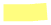 Energy Star Qualified = Northern, North-Central, South-Central, Southern Is this a Reorder? = NoManufacturer = JELD-WEN, Rantoul(IL), Catalog Version Date = 09/17/2021, Catalog Version = 21.2.53.0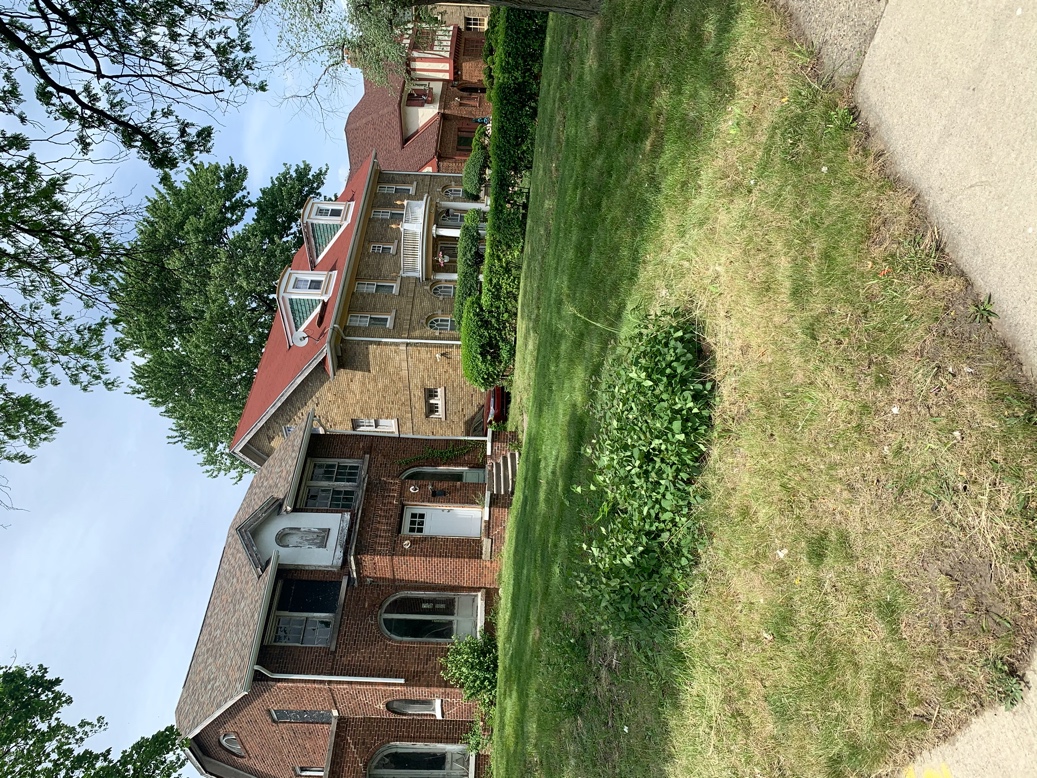 5/8" Flat Grilles Between Glass (GBG), Sunburst with Open Hub,3W2H1R3S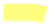 300-1	2Rough Opening: Actual Size:30 x 2229.25 x 21.25Clad W-2500, Direct Set,,29.25 x 21.25ProductTileBackendName = Assembly = Full Unit,$450.63$901.26Room:	right front fixed windowsUnit is viewed from the outside looking in.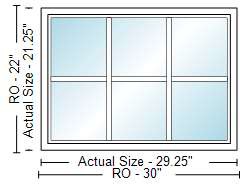 Jamb Alignment to Match = Double Hung, Exterior Trim Type = Nail Fin (Standard), Exterior Trim Options = No,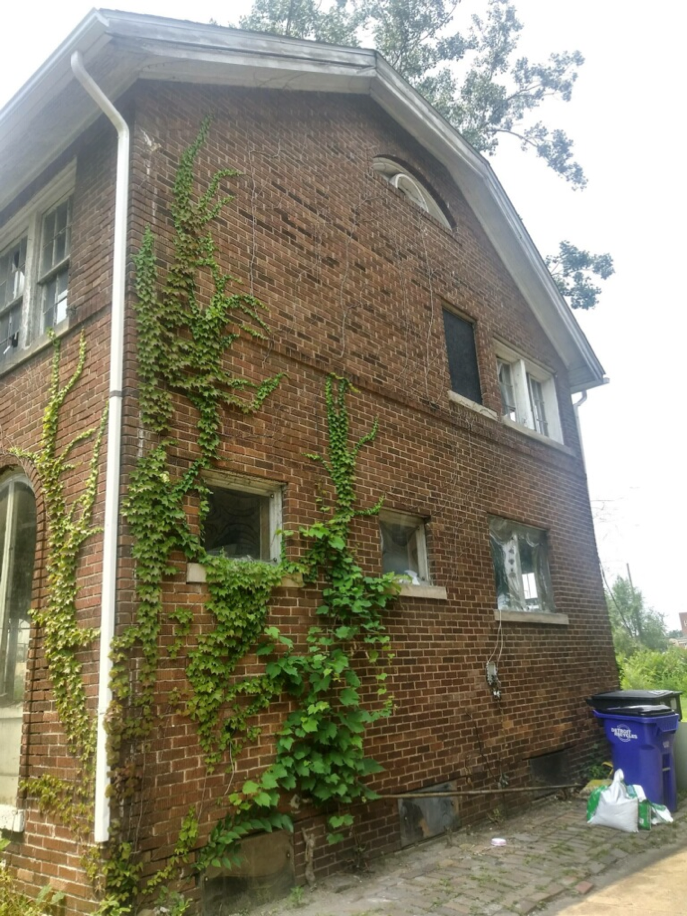 Country Where Unit Will Be Installed = USA (Certified) Measurement Type = Rough Opening Size,Rough Opening Width = Custom Size, Custom Rough Opening Width = 30, Rough Opening Height = Custom Size, Custom Rough Opening Height = 22 Interior Material Type = Auralast Pine, Interior Finish Type = Natural,Interior Finish = Unfinished, Exterior Finish = Brilliant White Extension Jamb = 4 9/16" Performance Grade Rating = PG 35, Drip Cap = No Drip CapGlass Energy Efficiency = Energy Star, Installation Zip Code = 48308,Energy Star Zone = Energy Star - Northern,Energy Star Low-E Options = SunResist with HeatSave, Glass Type = Standard,Neat Glass = No,Glass Thickness = Standard Default Thickness, Protective Film = No Protective Film,Glass Spacer Color = Black Spacer, Air Space Options = Argon,Glazing Stop Style = Sloped Sill Stop Grille Type = 5/8" Flat GBG,Grille Finish = Brilliant White, Grille Pattern = Colonial, Number of Squares Wide = 3, Number of Squares High = 2 U-Factor = 0.22,Solar Heat Gain Coefficient = 0.21, Visible Light Transmittance = 0.49, Condensation Resistance = 45, CPD# = JEL-N-889-03307-00001,Energy Star Qualified = Northern, North-Central, South-Central, Southern Is this a Reorder? = No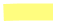 Manufacturer = JELD-WEN, Rantoul(IL), Catalog Version Date = 09/17/2021, Catalog Version = 21.2.53.05/8" Flat Grilles Between Glass (GBG), Colonial,3W2H400-1	1Rough Opening: Actual Size:28 x 3627.25 x 35.25Clad W-2500, Direct Set,,27.25 x 35.25ProductTileBackendName = Assembly = Full Unit,$550.44$550.44Room:	right back fixed windowsUnit is viewed from the outside looking in.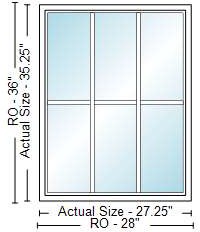 Jamb Alignment to Match = Double Hung, Exterior Trim Type = Nail Fin (Standard), Exterior Trim Options = No,Country Where Unit Will Be Installed = USA (Certified) Measurement Type = Rough Opening Size,Rough Opening Width = Custom Size, Custom Rough Opening Width = 28, Rough Opening Height = Custom Size, Custom Rough Opening Height = 36 Interior Material Type = Auralast Pine, Interior Finish Type = Natural,Interior Finish = Unfinished, Exterior Finish = Brilliant White Extension Jamb = 4 9/16" Performance Grade Rating = PG 35, Drip Cap = No Drip CapGlass Energy Efficiency = Energy Star, Installation Zip Code = 48308,Energy Star Zone = Energy Star - Northern,Energy Star Low-E Options = SunResist with HeatSave, Glass Type = Standard,Neat Glass = No,Glass Thickness = Standard Default Thickness, Protective Film = No Protective Film,Glass Spacer Color = Black Spacer, Air Space Options = Argon,Glazing Stop Style = Sloped Sill Stop Grille Type = 5/8" Flat GBG,Grille Finish = Brilliant White, Grille Pattern = Colonial, Number of Squares Wide = 3, Number of Squares High = 2 U-Factor = 0.22,Solar Heat Gain Coefficient = 0.21, Visible Light Transmittance = 0.49, Condensation Resistance = 45, CPD# = JEL-N-889-03307-00001,Energy Star Qualified = Northern, North-Central, South-Central, Southern Is this a Reorder? = NoManufacturer = JELD-WEN, Rantoul(IL), Catalog Version Date = 09/17/2021, Catalog Version = 21.2.53.0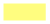 5/8" Flat Grilles Between Glass (GBG), Colonial,3W2H500-1	1Rough Opening: Actual Size:30.125 x 40.7529.375 x 40Clad W-2500, Double Hung,,29.375 x 40ProductTileBackendName = Assembly = Full Unit,$464.20$464.20Room:	None AssignedUnit is viewed from the outside looking in.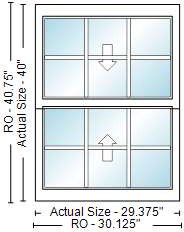 Sash Model = All Options,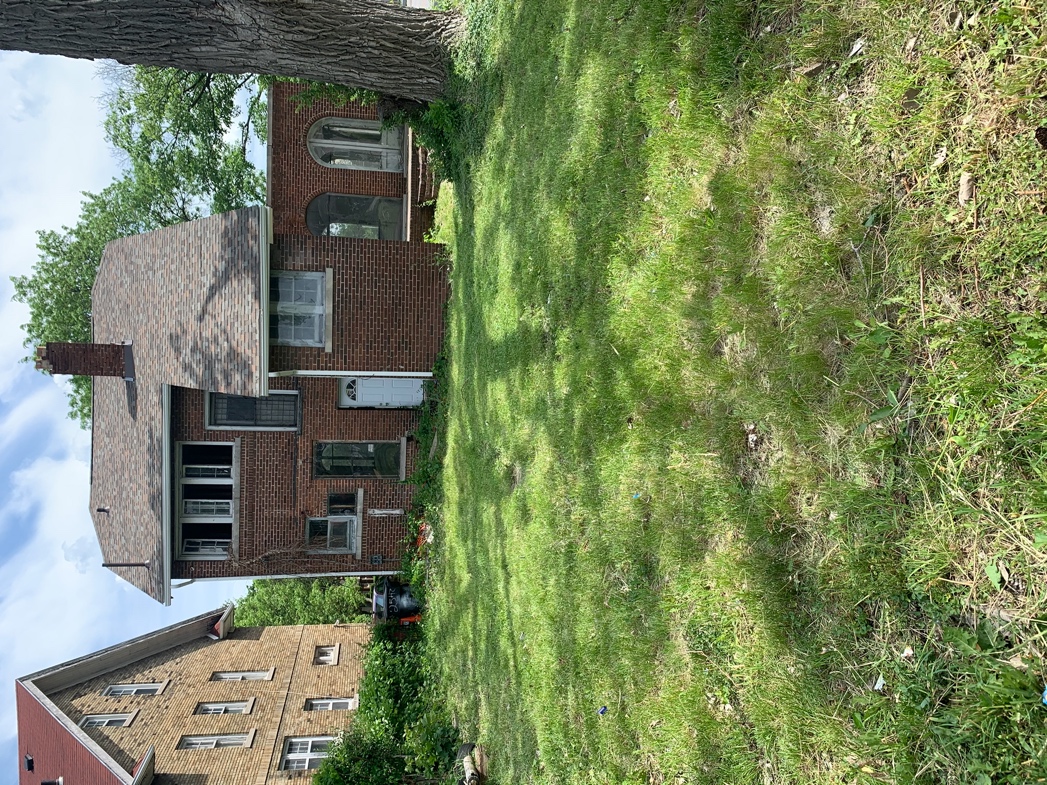 Exterior Trim Type = Nail Fin (Standard), Exterior Trim Options = No,Country Where Unit Will Be Installed = USA (Certified) Sash Split = Even Divide,Measurement Type = Rough Opening Size, Rough Opening Width = 30 1/8",Rough Opening Height = 40 3/4" Interior Material Type = Auralast Pine, Interior Finish Type = Natural,Interior Finish = Unfinished, Exterior Finish = Brilliant White,Sash to Match Exterior Frame Finish = Yes, Exterior Sash Finish = Brilliant White Extension Jamb = 4 9/16"Performance Grade Rating = PG 35, Drip Cap = No Drip CapHardware Finish = White, Number of Locks = 1,Screen Options = BetterVue Mesh (Standard), Screen Frame Finish = Brilliant WhiteGlass Energy Efficiency = Energy Star, Installation Zip Code = 48308,Energy Star Zone = Energy Star - Northern,Energy Star Low-E Options = SunResist with HeatSave, Glass Type = Standard,Neat Glass = No,Glass Thickness = Standard Default Thickness, Protective Film = No Protective Film,Glass Spacer Color = Black Spacer, Air Space Options = ArgonGrille Type = 5/8" Flat GBG, Grille Location in Glass = All Lite(s), Grille Finish = Brilliant White, Grille Pattern = Colonial,Number of Squares Wide - Top = 3, Number of Squares Wide - Bottom = 3, Number of Squares High - Top = 2, Number of Squares High - Bottom = 2 Jamb Liner = White Jamb Liner,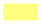 Secondary Vent Stop / Sash Limiter = No Window Opening Control Device U-Factor = 0.25,Solar Heat Gain Coefficient = 0.19, Visible Light Transmittance = 0.45, Condensation Resistance = 45, CPD# = JEL-N-850-01686-00001,Energy Star Qualified = Northern, North-Central, South-Central, Southern Is this a Reorder? = NoManufacturer = JELD-WEN, Rantoul(IL), Catalog Version Date = 09/17/2021, Catalog Version = 21.2.53.05/8" Flat Grilles Between Glass (GBG), Colonial,3W2H700-1	1Rough Opening: Actual Size:76.875 x 40.7576.125 x 40Clad W-2500, Double Hung,,76.125 x 40ProductTileBackendName = Grille Pattern = Colonial,$1,271.06$1,271.06Room:	back left 3 wideUnit is viewed from the outside looking in.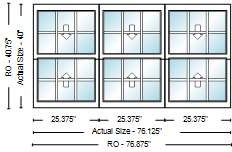 Number of Squares Wide - Top = 3, Number of Squares Wide - Bottom = 3, Number of Squares High - Top = 2, Number of Squares High - Bottom = 2 U-Factor = 0.3,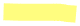 Solar Heat Gain Coefficient = 0.49, Visible Light Transmittance = 0.56, Condensation Resistance = 55, CPD# = JEL-N-850-01687-00002,Energy Star Qualified = Northern Is this a Reorder? = NoManufacturer = JELD-WEN, Rantoul(IL), Catalog Version Date = 09/17/2021, Catalog Version = 21.2.53.05/8" Flat Grilles Between Glass (GBG), Colonial,3W2HAssembly = Full Unit, Sash Model = All Options,Exterior Trim Type = Nail Fin (Standard), Exterior Trim Options = No,Country Where Unit Will Be Installed = USA (Certified) Sash Split = Even Divide,Measurement Type = Rough Opening Size, Rough Opening Width = 76 7/8",Rough Opening Height = 40 3/4", Flanker Width = 25 3/8"Interior Material Type = Auralast Pine, Interior Finish Type = Natural,Interior Finish = Unfinished, Exterior Finish = Brilliant White,Sash to Match Exterior Frame Finish = Yes, Exterior Sash Finish = Brilliant White Extension Jamb = 4 9/16"Performance Grade Rating = DP 35, Drip Cap = No Drip CapHardware Finish = White,Screen Options = BetterVue Mesh (Standard), Screen Frame Finish = Brilliant WhiteGlass Energy Efficiency = Energy Star, Installation Zip Code = 48326,Energy Star Zone = Energy Star - Northern, Energy Star Low-E Options = SunFlow, Glass Type = Standard,Neat Glass = No,Glass Thickness = Standard Default Thickness, Protective Film = No Protective Film,Glass Spacer Color = Black Spacer, Air Space Options = ArgonGrille Type = 5/8" Flat GBG,Grille Location in Glass = All Lite(s), Grille Finish = Brilliant White,Grille Pattern = Define Pattern Separately Mull Assembly = Flat Mull,Jamb Liner = White Jamb Liner,Secondary Vent Stop / Sash Limiter = No Window Opening Control Device Vertical,Factory,0" thick, 40" length800-1	1Rough Opening: Actual Size:51.5 x 40.7550.75 x 40Clad W-2500, Double Hung,,50.75 x 40 ProductTileBackendName = Grille Pattern = Colonial,$833.71$833.71Room:	None AssignedUnit is viewed from the outside looking in.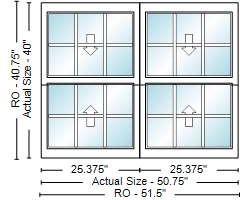 Number of Squares Wide - Top = 3, Number of Squares Wide - Bottom = 3, Number of Squares High - Top = 2, Number of Squares High - Bottom = 2 U-Factor = 0.3,Solar Heat Gain Coefficient = 0.49, Visible Light Transmittance = 0.56, Condensation Resistance = 55, CPD# = JEL-N-850-01687-00002,Energy Star Qualified = Northern Manufacturer = JELD-WEN, Rantoul(IL), Catalog Version Date = 09/17/2021, Catalog Version = 21.2.53.05/8" Flat Grilles Between Glass (GBG), Colonial,3W2HAssembly = Full Unit, Sash Model = All Options,Exterior Trim Type = Nail Fin (Standard), Exterior Trim Options = No,Country Where Unit Will Be Installed = USA (Certified) Sash Split = Even Divide,Measurement Type = Rough Opening Size, Rough Opening Width = 51 1/2",Rough Opening Height = 40 3/4" Interior Material Type = Auralast Pine, Interior Finish Type = Natural,Interior Finish = Unfinished, Exterior Finish = Brilliant White,Sash to Match Exterior Frame Finish = Yes, Exterior Sash Finish = Brilliant White Extension Jamb = 4 9/16"Drip Cap = No Drip Cap Hardware Finish = White,Screen Options = BetterVue Mesh (Standard), Screen Frame Finish = Brilliant WhiteGlass Energy Efficiency = Energy Star, Installation Zip Code = 48326,Energy Star Zone = Energy Star - Northern, Energy Star Low-E Options = SunFlow, Glass Type = Standard,Neat Glass = No,Glass Thickness = Standard Default Thickness, Protective Film = No Protective Film,Glass Spacer Color = Black Spacer, Air Space Options = Argon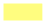 Grille Type = 5/8" Flat GBG,Grille Location in Glass = All Lite(s), Grille Finish = Brilliant White,Grille Pattern = Define Pattern Separately Mull Assembly = Flat Mull,Jamb Liner = White Jamb Liner,Secondary Vent Stop / Sash Limiter = No Window Opening Control Device Vertical,Factory,0" thick, 40" length900-1	1Rough Opening: Actual Size:34.125 x 60.7533.375 x 60Clad W-2500, Double Hung,,33.375 x 60ProductTileBackendName = Assembly = Full Unit,$624.72$624.72Room:	None AssignedUnit is viewed from the outside looking in.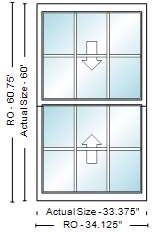 Sash Model = All Options,Exterior Trim Type = Nail Fin (Standard), Exterior Trim Options = No,Country Where Unit Will Be Installed = USA (Certified) Sash Split = Even Divide,Measurement Type = Rough Opening Size, Rough Opening Width = 34 1/8",Rough Opening Height = 60 3/4" Interior Material Type = Auralast Pine, Interior Finish Type = Natural,Interior Finish = Unfinished, Exterior Finish = Brilliant White,Sash to Match Exterior Frame Finish = Yes, Exterior Sash Finish = Brilliant White Extension Jamb = 4 9/16"Performance Grade Rating = PG 35, Drip Cap = No Drip CapHardware Finish = White, Number of Locks = 1,Screen Options = BetterVue Mesh (Standard), Screen Frame Finish = Brilliant WhiteGlass Energy Efficiency = Energy Star, Installation Zip Code = 48308,Energy Star Zone = Energy Star - Northern,Energy Star Low-E Options = SunResist with HeatSave, Glass Type = Standard,Neat Glass = No,Glass Thickness = Standard Default Thickness, Protective Film = No Protective Film,Glass Spacer Color = Black Spacer, Air Space Options = ArgonGrille Type = 5/8" Flat GBG,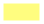 Grille Location in Glass = All Lite(s), Grille Finish = Brilliant White, Grille Pattern = Colonial,Number of Squares Wide - Top = 3, Number of Squares Wide - Bottom = 3, Number of Squares High - Top = 2, Number of Squares High - Bottom = 2 Jamb Liner = White Jamb Liner,Secondary Vent Stop / Sash Limiter = No Window Opening Control Device U-Factor = 0.25,Solar Heat Gain Coefficient = 0.19, Visible Light Transmittance = 0.45, Condensation Resistance = 45, CPD# = JEL-N-850-01686-00001,Energy Star Qualified = Northern, North-Central, South-Central, Southern Is this a Reorder? = NoManufacturer = JELD-WEN, Rantoul(IL), Catalog Version Date = 09/17/2021, Catalog Version = 21.2.53.05/8" Flat Grilles Between Glass (GBG), Colonial,3W2H1000-1	1Rough Opening: Actual Size:100.875 x 48.75100.125 x 48Clad W-2500, Double Hung,,100.125 x 48ProductTileBackendName = Performance Grade Rating = PG 35$1,579.67$1,579.67Room:	back top 3 wideUnit is viewed from the outside looking in.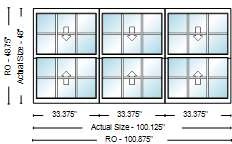 Grille Pattern = Colonial,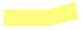 Number of Squares Wide - Top = 3, Number of Squares Wide - Bottom = 3, Number of Squares High - Top = 2, Number of Squares High - Bottom = 2 U-Factor = 0.3,Solar Heat Gain Coefficient = 0.49, Visible Light Transmittance = 0.56, Condensation Resistance = 55, CPD# = JEL-N-850-01687-00002,Energy Star Qualified = Northern Is this a Reorder? = NoManufacturer = JELD-WEN, Rantoul(IL), Catalog Version Date = 09/17/2021, Catalog Version = 21.2.53.05/8" Flat Grilles Between Glass (GBG), Colonial,3W2HAssembly = Full Unit, Sash Model = All Options,Exterior Trim Type = Nail Fin (Standard), Exterior Trim Options = No,Country Where Unit Will Be Installed = USA (Not Certified) Sash Split = Even Divide,Measurement Type = Rough Opening Size, Rough Opening Width = 100 7/8",Rough Opening Height = 48 3/4", Flanker Width = 33 3/8"Interior Material Type = Auralast Pine, Interior Finish Type = Natural,Interior Finish = Unfinished, Exterior Finish = Brilliant White,Sash to Match Exterior Frame Finish = Yes, Exterior Sash Finish = Brilliant White Extension Jamb = 4 9/16"Drip Cap = No Drip Cap Hardware Finish = White,Screen Options = BetterVue Mesh (Standard), Screen Frame Finish = Brilliant WhiteGlass Energy Efficiency = Energy Star, Installation Zip Code = 48326,Energy Star Zone = Energy Star - Northern, Energy Star Low-E Options = SunFlow, Glass Type = Standard,Neat Glass = No,Glass Thickness = Standard Default Thickness, Protective Film = No Protective Film,Glass Spacer Color = Black Spacer, Air Space Options = ArgonGrille Type = 5/8" Flat GBG,Grille Location in Glass = All Lite(s), Grille Finish = Brilliant White,Grille Pattern = Define Pattern Separately Mull Assembly = Flat Mull,Jamb Liner = White Jamb Liner,Secondary Vent Stop / Sash Limiter = No Window Opening Control Device Vertical,Factory,0" thick, 48" length1100-1	1Rough Opening: Actual Size:72 x 4271.25 x 41.25Clad W-2500, Double Hung,,71.25 x 41.25ProductTileBackendName = Grille Pattern = Colonial,$1,040.30$1,040.30Room:	back right top 2 widwUnit is viewed from the outside looking in.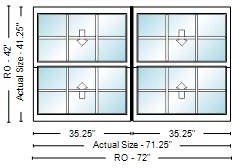 Number of Squares Wide - Top = 3, Number of Squares Wide - Bottom = 3, Number of Squares High - Top = 2, Number of Squares High - Bottom = 2 U-Factor = 0.3,Solar Heat Gain Coefficient = 0.49, Visible Light Transmittance = 0.56, Condensation Resistance = 55, CPD# = JEL-N-850-01687-00002,Energy Star Qualified = Northern Manufacturer = JELD-WEN, Rantoul(IL), Catalog Version Date = 09/17/2021, Catalog Version = 21.2.53.05/8" Flat Grilles Between Glass (GBG), Colonial,3W2HAssembly = Full Unit, Sash Model = All Options,Exterior Trim Type = Nail Fin (Standard), Exterior Trim Options = No,Country Where Unit Will Be Installed = USA (Not Certified) Sash Split = Even Divide,Measurement Type = Actual Size, Frame Width = 71 1/4",Frame Height = 41 1/4"Interior Material Type = Auralast Pine, Interior Finish Type = Natural,Interior Finish = Unfinished, Exterior Finish = Brilliant White,Sash to Match Exterior Frame Finish = Yes, Exterior Sash Finish = Brilliant White Extension Jamb = 4 9/16"Drip Cap = No Drip Cap Hardware Finish = White,Screen Options = BetterVue Mesh (Standard), Screen Frame Finish = Brilliant White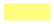 Glass Energy Efficiency = Energy Star, Installation Zip Code = 48326,Energy Star Zone = Energy Star - Northern, Energy Star Low-E Options = SunFlow, Glass Type = Standard,Neat Glass = No,Glass Thickness = Standard Default Thickness, Protective Film = No Protective Film,Glass Spacer Color = Black Spacer, Air Space Options = ArgonGrille Type = 5/8" Flat GBG,Grille Location in Glass = All Lite(s), Grille Finish = Brilliant White,Grille Pattern = Define Pattern Separately Mull Assembly = Flat Mull,Spread Mull Width = 3/4", Jamb Liner = White Jamb Liner,Secondary Vent Stop / Sash Limiter = No Window Opening Control Device Vertical,Factory,0.75" thick, 41.25" length1200-1	1Rough Opening: Actual Size:32 x 4831.25 x 47.25Clad W-2500, Double Hung,,31.25 x 47.25ProductTileBackendName = Assembly = Full Unit,$526.11$526.11Room:	top bathroomUnit is viewed from the outside looking in.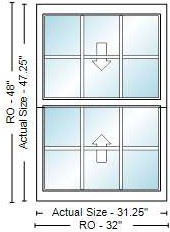 Sash Model = All Options,Exterior Trim Type = Nail Fin (Standard), Exterior Trim Options = No,Country Where Unit Will Be Installed = USA (Certified) Sash Split = Even Divide,Measurement Type = Actual Size, Frame Width = 31 1/4",Frame Height = 47 1/4"Interior Material Type = Auralast Pine, Interior Finish Type = Natural,Interior Finish = Unfinished, Exterior Finish = Brilliant White,Sash to Match Exterior Frame Finish = Yes, Exterior Sash Finish = Brilliant White Extension Jamb = 4 9/16"Performance Grade Rating = PG 35, Drip Cap = No Drip CapHardware Finish = White, Number of Locks = 1,Screen Options = BetterVue Mesh (Standard), Screen Frame Finish = Brilliant WhiteGlass Energy Efficiency = Energy Star, Installation Zip Code = 48308,Energy Star Zone = Energy Star - Northern,Energy Star Low-E Options = SunResist with HeatSave, Glass Type = Standard,Neat Glass = No,Glass Thickness = Standard Default Thickness, Protective Film = No Protective Film,Glass Spacer Color = Black Spacer, Air Space Options = ArgonGrille Type = 5/8" Flat GBG,Grille Location in Glass = All Lite(s), Grille Finish = Brilliant White, Grille Pattern = Colonial,Number of Squares Wide - Top = 3, Number of Squares Wide - Bottom = 3, Number of Squares High - Top = 2, Number of Squares High - Bottom = 2 Jamb Liner = White Jamb Liner,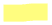 Secondary Vent Stop / Sash Limiter = No Window Opening Control Device U-Factor = 0.25,Solar Heat Gain Coefficient = 0.19, Visible Light Transmittance = 0.45, Condensation Resistance = 45, CPD# = JEL-N-850-01686-00001,Energy Star Qualified = Northern, North-Central, South-Central, Southern Is this a Reorder? = NoManufacturer = JELD-WEN, Rantoul(IL), Catalog Version Date = 09/17/2021, Catalog Version = 21.2.53.05/8" Flat Grilles Between Glass (GBG), Colonial,3W2H1300-1	2Rough Opening: Actual Size:64 x 5463.25 x 53.25Clad W-2500, Double Hung,,63.25 x 53.25ProductTileBackendName = Grille Pattern = Colonial,$1,108.37$2,216.74Room:	front topUnit is viewed from the outside looking in.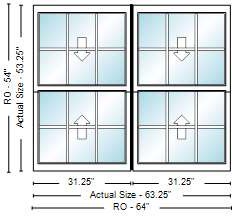 Number of Squares Wide - Top = 3, Number of Squares Wide - Bottom = 3, Number of Squares High - Top = 2, Number of Squares High - Bottom = 2 U-Factor = 0.3,Solar Heat Gain Coefficient = 0.49, Visible Light Transmittance = 0.56, Condensation Resistance = 55, CPD# = JEL-N-850-01687-00002,Energy Star Qualified = Northern Manufacturer = JELD-WEN, Rantoul(IL), Catalog Version Date = 09/17/2021, Catalog Version = 21.2.53.05/8" Flat Grilles Between Glass (GBG), Colonial,3W2HAssembly = Full Unit, Sash Model = All Options,Exterior Trim Type = Nail Fin (Standard), Exterior Trim Options = No,Country Where Unit Will Be Installed = USA (Not Certified) Sash Split = Even Divide,Measurement Type = Actual Size, Frame Width = 63 1/4",Frame Height = 53 1/4"Interior Material Type = Auralast Pine, Interior Finish Type = Natural, Interior Finish = Unfinished, Exterior Finish = Brilliant White,Sash to Match Exterior Frame Finish = Yes, Exterior Sash Finish = Brilliant White Extension Jamb = 4 9/16"Drip Cap = No Drip Cap Hardware Finish = White,Screen Options = BetterVue Mesh (Standard), Screen Frame Finish = Brilliant White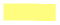 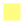 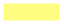 Glass Energy Efficiency = Energy Star, Installation Zip Code = 48326,Energy Star Zone = Energy Star - Northern, Energy Star Low-E Options = SunFlow, Glass Type = Standard,Neat Glass = No,Glass Thickness = Standard Default Thickness, Protective Film = No Protective Film,Glass Spacer Color = Black Spacer, Air Space Options = ArgonGrille Type = 5/8" Flat GBG,Grille Location in Glass = All Lite(s), Grille Finish = Brilliant White,Grille Pattern = Define Pattern Separately Mull Assembly = Flat Mull,Spread Mull Width = 3/4", Jamb Liner = White Jamb Liner,Secondary Vent Stop / Sash Limiter = No Window Opening Control Device Vertical,Factory,0.75" thick, 53.25" length1400-1	1Rough Opening: Actual Size:32 x 5431.25 x 53.25Clad W-2500, Double Hung,,31.25 x 53.25ProductTileBackendName = Assembly = Full Unit,$562.63$562.63Room:	top leftUnit is viewed from the outside looking in.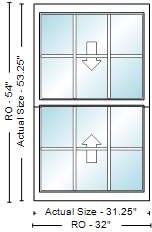 
Sash Model = All Options,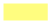 Exterior Trim Type = Nail Fin (Standard), Exterior Trim Options = No,Country Where Unit Will Be Installed = USA (Certified) Sash Split = Even Divide,Measurement Type = Actual Size, Frame Width = 31 1/4",Frame Height = 53 1/4"Interior Material Type = Auralast Pine, Interior Finish Type = Natural,Interior Finish = Unfinished, Exterior Finish = Brilliant White,Sash to Match Exterior Frame Finish = Yes, Exterior Sash Finish = Brilliant White Extension Jamb = 4 9/16"Performance Grade Rating = PG 35, Drip Cap = No Drip CapHardware Finish = White, Number of Locks = 1,Screen Options = BetterVue Mesh (Standard), Screen Frame Finish = Brilliant WhiteGlass Energy Efficiency = Energy Star, Installation Zip Code = 48308,Energy Star Zone = Energy Star - Northern,Energy Star Low-E Options = SunResist with HeatSave, Glass Type = Standard,Neat Glass = No,Glass Thickness = Standard Default Thickness, Protective Film = No Protective Film,Glass Spacer Color = Black Spacer, Air Space Options = ArgonGrille Type = 5/8" Flat GBG,Grille Location in Glass = All Lite(s), Grille Finish = Brilliant White, Grille Pattern = Colonial, Number of Squares Wide - Top = 3, Number of Squares Wide - Bottom = 3, Number of Squares High - Top = 2, Number of Squares High - Bottom = 2 Jamb Liner = White Jamb Liner,Secondary Vent Stop / Sash Limiter = No Window Opening Control Device U-Factor = 0.25,Solar Heat Gain Coefficient = 0.19, Visible Light Transmittance = 0.45, Condensation Resistance = 45, CPD# = JEL-N-850-01686-00001,Energy Star Qualified = Northern, North-Central, South-Central, Southern Is this a Reorder? = NoManufacturer = JELD-WEN, Rantoul(IL), Catalog Version Date = 09/17/2021, Catalog Version = 21.2.53.05/8" Flat Grilles Between Glass (GBG), Colonial,3W2H1500-1	1Rough Opening: Actual Size:30.125 x 6629.375 x 65.25Clad W-2500, Direct Set,Half Round Above Springline,,29.375 x 65.25ProductTileBackendName =$1,723.32$1,723.32Room:	front top centerUnit is viewed from the outside looking in.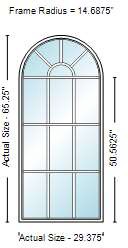 Assembly = Full Unit,Exterior Trim Type = Nail Fin (Standard), Exterior Trim Options = No,Country Where Unit Will Be Installed = USA (Certified) Measurement Type = Rough Opening Size,Rough Opening Width = 30 1/8", Rough Opening Height = Custom Size, Custom Rough Opening Height = 66, Rough Opening Leg Height = 51.3125 Interior Material Type = Auralast Pine, Interior Finish Type = Natural,Interior Finish = Unfinished, Exterior Finish = Brilliant White Extension Jamb = 4 9/16",Thickness of extension jamb material = (Standard) 9/16 ” Thick Jamb Extension Performance Grade Rating = PG 35,Radius Interior Casing Only = No Casing Glass Energy Efficiency = Energy Star, Installation Zip Code = 48308,Energy Star Zone = Energy Star - Northern,Energy Star Low-E Options = SunResist with HeatSave, Glass Type = Standard,Neat Glass = No,Glass Thickness = Standard Default Thickness, Protective Film = No Protective Film,Glass Spacer Color = Black Spacer, Air Space Options = ArgonGrille Type = 5/8" Flat GBG, Grille Finish = Brilliant White, Grille Pattern = Open Hub, Number of Squares Wide = 3, Number of Radial Bars = 1, Number of Squares High = 3, Number of Spoke Bars = 3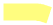 U-Factor = 0.22,Solar Heat Gain Coefficient = 0.21, Visible Light Transmittance = 0.49, Condensation Resistance = 45, CPD# = JEL-N-889-03307-00001,Energy Star Qualified = Northern, North-Central, South-Central, Southern Is this a Reorder? = NoManufacturer = JELD-WEN, Rantoul(IL), Catalog Version Date = 09/17/2021, Catalog Version = 21.2.53.05/8" Flat Grilles Between Glass (GBG), Sunburst with Open Hub,3W3H1R3STotal: